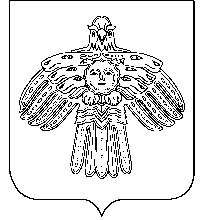 «Новый Бор» сикт овмодчоминса                                                     Администрация сельского поселенияадминистрация                                              «Новый Бор» П О С Т А Н О В Л Е Н И ЕШ У Ö Мот 26 декабря 2016 г. № 12/95пст  Новый Бор Республика Коми.	Руководствуясь Федеральным законом от 06 октября . № 131-ФЗ «Об общих принципах организации местного самоуправления в Российской Федерации», Земельным кодексом Российской Федерации, Уставом муниципального образования сельского поселения «Новый Бор», администрация сельского поселения «Новый Бор» ПОСТАНОВЛЯЕТ:1. Внести в постановление администрации сельского поселения «Новый Бор» от 18 апреля 2016 года № 04/33 «Об утверждении административного регламента предоставления муниципальной услуги «Предоставление в собственность земельных участков, находящихся в собственности муниципального образования, и земельных участков, государственная собственность на которые не разграничена, за плату на торгах» изменения согласно приложению.2.   Контроль за исполнением постановления возложить на ведущего специалиста администрации сельского поселения «Новый Бор».3. Постановление вступает в силу со дня опубликования на официальном сайте администрации сельского поселения «Новый Бор».Глава  сельского поселения «Новый Бор»                                        Н.А. АртееваПриложение  к постановлению администрации сельского поселения «Новый Бор»от 26 декабря 2016 г. № 12/95Изменения, вносимые в постановление администрации сельского поселения «Новый Бор» от 18 апреля 2016 года № 04/33 «Об утверждении административного регламента предоставления муниципальной услуги «Предоставление в собственность земельных участков, находящихся в собственности муниципального образования, и земельных участков, государственная собственность на которые не разграничена, за плату на торгах»В административном регламенте предоставления муниципальной услуги «Предоставление в собственность земельных участков, находящихся в собственности муниципального образования, и земельных участков, государственная собственность на которые не разграничена, за плату без проведения торгов», утвержденным постановлением (приложение), (далее - Административный регламент):1. В разделе II Административного регламента «Стандарт предоставления муниципальной услуги»:а) пункт 2.5. изложить в следующей редакции:«2.5. Проверка уполномоченным органом наличия или отсутствия оснований, предусмотренных пунктом 8 статьи 39.11. Земельного Кодекса Российской Федерации, и принятие им в срок не более чем два месяца со дня поступления соответствующего заявления решения о проведении аукциона либо решения об отказе в проведении аукциона при наличии хотя бы одного из указанных оснований:- извещение об отказе в проведении аукциона размещается на официальном сайте организатором аукциона в течение трех дней со дня принятия данного решения;- размещение извещения о проведении аукциона на официальном сайте Российской Федерации в информационно-телекоммуникационной сети «Интернет» для размещения информации о проведении торгов не менее  чем за тридцать дней до дня проведения аукциона;- протокол о результатах аукциона размещается на официальном сайте в течение одного рабочего дня со дня подписания данного протокола;- направление уполномоченным органом победителю аукциона или единственному принявшему участие в аукционе его участнику три экземпляра подписанного проекта договора купли-продажи или проекта аренды земельного участка в десятидневный срок со дня составления протокола о результатах аукциона (не допускается  заключение указанных договоров ранее чем через десять дней со дня размещения информации о результатах аукциона на официальном сайте).»;в) пункт 2.19. изложить  в следующей редакции:«2.19. Заявление и прилагаемые к нему документы специалист Органа регистрирует под индивидуальным порядковым номером в журнале учета входящей документации в день поступления.».2. В разделе III Административного регламента «Состав, последовательность и сроки выполнения административных процедур, требования к порядку их выполнения, в том числе особенности выполнения административных процедур в электронной форме, а также особенности выполнения административных процедур в многофункциональных центрах»:а) пункт 3.5.6. изложить в следующей редакции:«3.5.6. Результатом исполнения административной процедуры является уведомление заявителя о принятом решении, выдача заявителю решения о предоставлении в собственность земельных участков, находящихся в собственности муниципального образования, и земельных участков, государственная собственность на которые не разграничена, за плату на торгах (протокол о результатах аукциона), заключение договора купли-продажи или решения об отказе в предоставлении муниципальной услуги. Результат выполнения административной процедуры фиксируется специалистом Администрации, ответственным за выдачу решения о предоставлении услуги, в журнале исходящей документации.».3. В разделе V Административного регламента «Досудебный (внесудебный) порядок обжалования решений и действий (бездействия) органа, предоставляющего муниципальную услугу, а также должностных лиц, муниципальных служащих»:а) пункта 5.3. изложить в следующей редакции:«Жалоба подается в письменной форме на бумажном носителе, в электронной форме в орган, предоставляющий муниципальную услугу. Жалобы на решения, принятые руководителем органа, предоставляющего муниципальную услугу, подаются главе муниципального района.».4. Приложение № 1 к Административному регламенту изложить в следующей редакции:                                                                  Приложение № 1к административному регламенту предоставления муниципальной услуги«Предоставление в постоянное (бессрочное) пользование земельных участков, находящихся в собственности муниципального образования, и земельных участков, государственная собственность на которые не разграничена» Общая информация об администрации сельского поселения «Новый Бор»График работы администрации сельского поселения «Новый Бор»О внесении изменений в постановление  администрации сельского поселения «Новый Бор» от 18 апреля 2016 года № 04/33 «Об утверждении административного регламента предоставления муниципальной услуги «Предоставление в собственность земельных участков, находящихся в собственности муниципального образования, и земельных участков, государственная собственность на которые не разграничена, за плату на торгах» Почтовый адрес для направления корреспонденции169495, Республика Коми, Усть-Цилемский район, пст. Новый Бор, ул. Черепанова, д. 26.Фактический адрес месторасположения169495, Республика Коми, Усть-Цилемский район, пст. Новый Бор, ул. Черепанова, д. 26.Адрес электронной почты для направления корреспонденцииAdm_nov_bor@mail.ruТелефон для справок(82141)93148Телефоны отделов или иных структурных подразделений(82141)93121(82141)93147Официальный сайт в сети Интернет (если имеется)www.novyj-bor.ruФИО и должность руководителя органаАртеева Н.А. – глава сельского поселения «Новый Бор»День неделиЧасы работы (обеденный перерыв)Часы приема Понедельник8.45-17.15 (13.00-14.00)9.00-17.00Вторник8.45-17.15 (13.00-14.00)9.00-17.00Среда8.45-17.15 (13.00-14.00)9.00-17.00Четверг8.45-17.15 (13.00-14.00)9.00-17.00Пятница8.45-15.45 (13.00-14.00)9.00-17.00СубботавыходнойвыходнойВоскресеньевыходнойвыходной